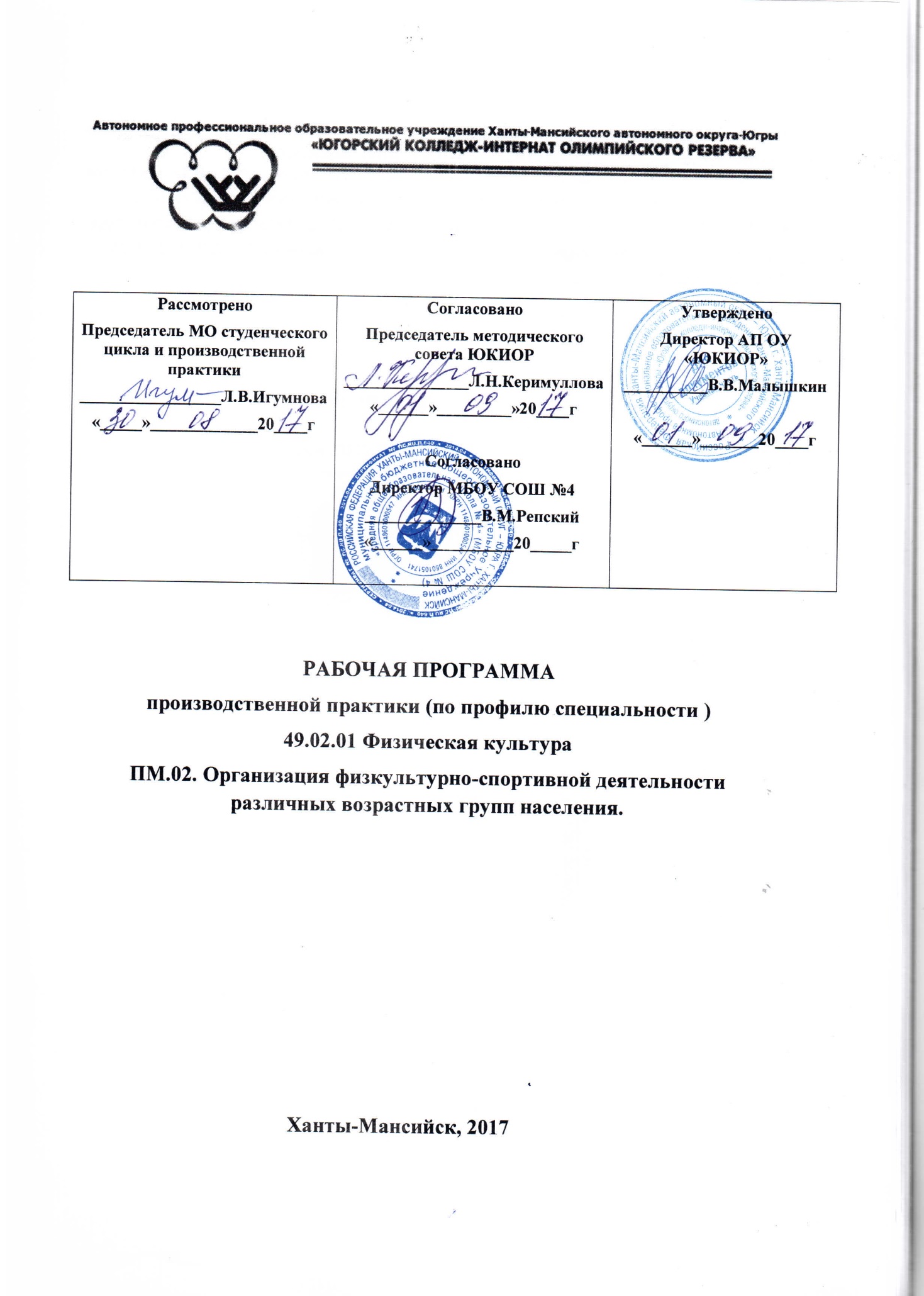 АННОТАЦИЯ К РАБОЧЕЙ ПРОГРАММЕ ПО ПРОИЗВОДСТВЕННОЙ ПРАКТИКЕПМ.02. Организация физкультурно-спортивной деятельности различных возрастных групп населения.Область применения программыПрограмма учебной и производственной практики является частью ППССЗ СПО, обеспечивающей реализацию ФГОС СПО по специальности 49.02.01 Физическая культура. Рабочая программа разрабатывалась в соответствии с ФГОС CПО, учебным планом колледжа, рабочей программой профессионального модуля ПМ 02. «Организация физкультурно-спортивной деятельности различных возрастных групп населения».Цели и задачи учебной и производственной практикиПрактика имеет целью комплексное освоение обучающимися виду профессиональной деятельности педагога по физической культуре и спорту – организация физкультурно - спортивной деятельности различных возрастных групп населения (ПМ 02.) и направлена на формирование общих и профессиональных компетенций:Результатом прохождения практики по профессиональному модулю является практический опыт:анализа планов и процесса проведения физкультурно-оздоровительных и спортивно- массовых занятий с различными возрастными группами, разработки предложений по их совершенствованию;определения цели и задач, планирования, проведения, анализа и оценки физкультурно- спортивных занятий с различными возрастными группами населения; наблюдения, анализа и самоанализа физкультурно-спортивных мероприятий и занятий с различными возрастными группами населения, обсуждения отдельных занятий в диалоге с сокурсниками, руководителем педагогической практики, преподавателями, тренерами, разработки предложений по их совершенствованию и коррекции; ведения документации, обеспечивающей организацию и проведение физкультурно- спортивных мероприятий и занятий и эффективную работу мест занятий физической культурой и спортом и спортивных сооружений; уметь:использовать различные методы и формы организации физкультурно-спортивных мероприятий и занятий, строить их с учетом возраста, пола и индивидуально-психологических особенностей занимающихся, уровня их физической и технической подготовленности;комплектовать состав группы, секции, клубного или другого объединения занимающихся;планировать, проводить и анализировать физкультурно-спортивные занятия и мероприятия на базе изученных видов физкультурно-спортивной деятельности;подбирать оборудование и инвентарь для занятий с учетом их целей и задач, возрастных и индивидуальных особенностей занимающихся; организовывать и проводить соревнования различного уровня и осуществлять судейство.Количество недель (часов) на освоение программы учебной и производственной практики:Всего 7 недель, 252 часа.Производственная практика:Организационная работа.Методическая работа.Учебно-тренировочная работа.Аналитическая и учебно-исследовательская работа.КодНаименование результата обученияПК 2.1.Определять цели, задачи и планировать физкультурно-спортивные мероприятия и занятия с различными возрастными группами населения.ПК 2.2.Мотивировать население различных возрастных групп к участию в физкультурно-спортивной деятельности.ПК 2.3.Организовывать и проводить физкультурно-спортивные мероприятия и занятия.ПК 2.4.Осуществлять педагогический контроль в процессе проведенияфизкультурно-спортивных мероприятий и занятий.ПК 2.5.Организовывать обустройство и эксплуатацию спортивныхсооружений и мест занятий физической культурой и спортомПК 2.6.Оформлять документацию (учебную, учетную, отчетную, сметно-финансовую), обеспечивающую организацию и проведение физкультурно-спортивных мероприятий и занятий и функционирование спортивных сооружений и мест занятий физической культурой и спортом.ПК 2.7.Владеть основами лечебной физической культуры и массажа.ОК 1.Понимать сущность и социальную значимость своей будущейпрофессии, проявлять к ней устойчивый интересОК 2.Организовывать собственную деятельность, определять методы решения профессиональных задач, оценивать их эффективность и качество.ОК 3.Оценивать риски и принимать решения в нестандартных ситуациях.ОК 4.Осуществлять поиск, анализ и оценку информации, необходимой для постановки и решения профессиональных задач, профессионального и личностного развития.ОК 5.Использовать информационно-коммуникативные технологии для совершенствования профессиональной деятельности.ОК 6.Работать в коллективе и команде, взаимодействовать с коллегами и социальными партнерами.ОК 7.Ставить цели, мотивировать деятельность занимающихся физической культурой и спортом, организовывать и контролировать их работу с принятием на себя ответственности за качество учебно - тренировочного процесса и организации физкультурно-спортивных мероприятий и занятий.ОК 9.Осуществлять профессиональную деятельность в условиях обновления ее целей, содержания и смены технологий.ОК 10.Осуществлять профилактику травматизма, обеспечивать охрану жизни и здоровья занимающихсяОК 11.Строить профессиональную деятельность с соблюдением правовых норм, ее регулирующих.